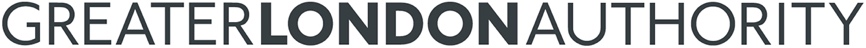 Job DescriptionJob title:	Head of Housing Delivery and ComplianceGrade:			14Post Number: 	GLA[XXXX]Directorate:		Housing and LandJob purposeAs a member of the GLA’s Housing & Land directorate’s senior management team, provide cross-directorate leadership of corporate projects, ensure delivery of land investment programmes including the Mayor’s Land Fund, co-ordination and support in developing and implementing new approaches to housing delivery and driving continuous improvement of existing processes across the GLA Group’s Housing functions. Working closely with Local Government, external partners, other housing functions across the GLA Group and Government to refine the GLA’s housing offer and business model. Contribute to the development of GLA housing policy and practice and provide support to the Executive Director in delivering GLA’s corporate objectives.Principal accountabilitiesTake a lead role in identifying new investment and partnering opportunities that will support teams across the directorate to deliver the Mayor’s Housing Priorities. Ensure effective leadership and management of appropriate staff and resources to undertake these activities and also convene and lead task and finish groups drawn from Housing and Land teams, other directorates and across the GLA Group’s housing functions as necessary.Oversee the implementation of operational policy, new funding programmes and related processes including, but not limited to, funding contracts, the affordable housing capital funding guide, recycled capital grant fund recovery determinations, compliance audit within affordable housing programmes and investment partner qualification.Develop and retain oversight of the risk assurance framework for the directorate’s recoverable housing investments, ensuring compliance with GLA corporate finance and governance requirements. Oversee the production of best practice guidance to ensure a consistent approach to project and programme management is adopted across the directorate and that housing and land projects and programmes are reviewed at appropriate intervals to ensure continuous improvement. Articulate and refine the vision for an interventionist approach to housing delivery by working closely with internal stakeholders to establish effective policies, processes, systems and tools to ensure it is successfully implemented. Review internal governance and programme management arrangements and put forward ideas for creative, flexible and effective ways of working across and within teams to best support the work of the Directorate. Contribute to the directorate’s learning and development strategy, ensuring that this is aligned to our new business objectives and take a lead role in the implementation of specific strands of work as necessary. Develop and maintain effective relationships with senior level staff across the GLA Group and external partners including Central Government Departments to develop effective policies and processes to support the delivery of the Mayor’s Housing Programmes. Prepare and present papers and reports, including for the Homes for Londoners board and the GLA’s Land Fund Investment Committee. Represent the GLA to the highest professional standards at external events and forums;Ensure that all statutory and organisational requirements for Health and Safety and Equality and Diversity are met or exceeded and appropriate risk assessments are completed.  Realise the benefits of London’s diversity by promoting and enabling equality of opportunities and promoting the diverse needs and aspirations of London’s communitiesSupport the Executive Director, the Deputy Mayor for Housing and Residential Development and other senior colleagues in the development and delivery of housing policy and practice. Lead and demonstrate the GLA core values and play a full role within the senior management team.Realise the benefits of a flexible approach to work in undertaking the duties and responsibilities of this job, and participate in cross-organisational groups and project teamsDimensionsAccountable to:	Assistant Director for HousingAccountable for:	Housing Transactions, Operational Policy and Business Requirements teams.Person specificationTechnical requirements/experience/qualificationsEvidence of significant senior level experience of delivering major housing and regeneration programmesHigh level programme and project analysis, planning and risk management skillsA strong track record of linking analysis and innovation to the formulation and implementation of complex programmes.. Behavioural competenciesBuilding and Managing Relationships… is developing rapport and working effectively with a diverse range of people, sharing knowledge and skills to deliver shared goals.Level 4 indicators of effective performanceIdentifies and engages a diverse range of influential contacts within stakeholder and community groups, and partner organisations Builds alliances to establish mutually beneficial working arrangements, openly sharing knowledge and insightsActively challenges and addresses ‘silo attitudes’ to encourage effective relationship building inside and outside the GLAUnderstands the complexities of political dynamics and uses this to manage relationships and resolve conflict effectivelyIdentifies clear win-win situations with external partnersStakeholder Focus … is consulting with, listening to and understanding the needs of those our work impacts and using this knowledge to shape what we do and manage others’ expectations.  Level 4 indicators of effective performanceAdapts objectives and the GLA's public facing position based on the context behind stakeholder needs and requests Builds the GLA’s reputation as an organisation committed to meeting the needs of LondonersManages partner organisations’ and Londoners’ expectations of the GLA by anticipating and influencing changing priorities Instils a culture that encourages GLA staff to think about meeting Londoners’ needs first Builds the confidence of staff, partner organisations and Londoners by ensuring the GLA delivers quality workStrategic Thinking…is using an understanding of the bigger picture to uncover potential challenges and opportunities for the long term and turning these into a compelling vision for action. Level 4 indicators of effective performanceDevelops a positive and compelling vision of London’s future potential, demonstrating confidence in the strategic direction of the GLATranslates an understanding of the complex and diverse threats and issues facing London into positive actionProactively involves partners in strategic thinking, incorporating their views into plans and working with them to align strategic prioritiesSets organisational priorities by identifying where time and investment is needed mostGenerates and leads strategic initiatives that reflect the GLA’s position as a regional authorityManaging and Developing Performance… is setting high standards for oneself and others, guiding, motivating and developing them, to achieve high performance and meet the GLA’s objectives and statutory obligations.Level 4 indicators of effective performanceCreates an organisation that learns from experienceSets clear organisational objectives, cascading challenging yet achievable deliverables to directoratesIdentifies strategic level performance indicators and communicates these clearlyLeads and sets an example for desired behaviour and performance for GLA staffInstils a culture of high performance and outstanding results where staff are encouraged to perform to their bestDecision Making… is forming sound, evidence-based judgements, making choices, assessing risks to delivery, and taking accountability for results.Level 4 indicators of effective performanceMakes difficult decisions for the long-term benefit of the organisation Presents and instils confidence in strategic decision-makingConsults stakeholders early in critical organisation-wide decisionsStands by the decisions and actions of the GLA Accepts and promotes accountability for the GLA’s decision makingEnsures the organisation balances effective risk management with the need for timely actionsPlanning and Organising… is thinking ahead, managing time, priorities and risk, and developing structured and efficient approaches to deliver work on time and to a high standard.Level 4 indicators of effective performanceTakes accountability for monitoring delivery of the GLA’s commitmentsUses quality assurance processes across the organisation as a feedback mechanism to improve performanceTakes responsibility for ensuring tools and techniques are available for the effective management of programmesRealigns GLA objectives to respond to changing external and internal agendasUses feedback from all sectors as a performance measure for GLA workOrganisational Awareness… is understanding and being sensitive to organisational dynamics, culture and politics across and beyond the GLA and shaping our approach accordingly.Level 4 indicators of effective performanceFocuses on the needs of Londoners, promoting organisational awareness of how they impact GLA prioritiesAnticipates and responds appropriately and professionally to political pressure, inspiring confidence and trust from politiciansShapes senior stakeholders’ perceptions of the GLA, using their influence to support the GLA agendaInfluences Londoners’ perceptions of the GLA, using the Media where appropriateLeads the organisation by setting the highest standard in upholding integrity and ethical behaviourResponding to Pressure and Change… is being flexible and adapting positively, to sustain performance when the situation changes, workload increases, tensions rise or priorities shift. Level 4 indicators of effective performanceDemonstrates resilience in the face of challenge from staff, media and partner organisations Promotes the GLA as a flexible organisation, responding to the changing needs of LondonersShows positivity in the face of external pressure, minimising negative impact Drives a culture of continuous improvement Sets the direction for organisational development and ensures effective communication of change initiatives Reasonable adjustment will be made to working arrangements to accommodate a person with a disability who otherwise would be prevented from undertaking the work.